О нормативных правовых актахМинистерство образования Красноярского края в рамках подготовки 
к летней оздоровительной кампании 2024 года сообщает следующее.В настоящее время Правительством Красноярского края принято постановление Правительства Красноярского края от 24.10.2023 
№ 834-п «Об утверждении средней стоимости путевки в краевые государственные и муниципальные загородные оздоровительные лагеря 
на 2024 год». Утверждена средняя стоимость путевки в краевые государственные и муниципальные загородные оздоровительные лагеря 
на 2024 год: с продолжительностью пребывания детей не менее 21 календарного дня в размере 32 817 рублей – для детей, проживающих в остальных муниципальных образованиях края, за исключением Богучанского муниципального района;с продолжительностью пребывания детей не менее 21 календарного дня в муниципальных загородных оздоровительных лагерях, расположенных на территории Богучанского муниципального района, 
в размере 43 561 рубля;с продолжительностью пребывания детей не менее 42 календарных дней в размере 65 634 рублей – для детей, проживающих в городском округе Норильск, Таймырском Долгано-Ненецком, Эвенкийском 
и Туруханском муниципальных районах.Кроме того, Правительством Красноярского края утверждено постановление Правительства Красноярского края от 24.10.2023 
№ 836-п «О внесении изменений в постановление Правительства Красноярского края от 11.10.2022 № 875-п «Об отдельных вопросах, связанных с обеспечением отдыха и оздоровления детей, проживающих 
на территориях, отнесенных к Арктической зоне Российской Федерации 
в соответствии с подпунктом «г» пункта 2 части 3 статьи 2 Федерального закона от 13.07.2020 № 193-ФЗ «О государственной поддержке предпринимательской деятельности в Арктической зоне Российской Федерации».Дополнительно сообщаем, что в настоящее время на согласовании находятся:постановление Правительства Красноярского края «О внесении изменений в постановление Правительства Красноярского края 
от 31.12.2019 № 817-п «Об утверждении Порядка предоставления 
и распределения субсидий бюджетам муниципальных образований Красноярского края на финансирование (возмещение) расходов, направленных на сохранение и развитие материально-технической базы муниципальных загородных оздоровительных лагерей»; постановление Правительства Красноярского края «О внесении изменений в постановление Правительства Красноярского края 
от 15.01.2019 № 11-п «Об утверждении Порядка предоставления путевок 
в загородные оздоровительные лагеря с частичной оплатой их стоимости 
за счет средств краевого бюджета»; постановление Правительства Красноярского края «О внесении изменений в постановление Правительства Красноярского края 
от 31.12.2019 № 818-п «Об утверждении Порядка предоставления 
и распределения субсидий бюджетам муниципальных образований 
Красноярского края на частичное финансирование (возмещение) расходов муниципальных образований Красноярского края на выплаты врачам (включая санитарных врачей), медицинским сестрам диетическим, шеф-поварам, старшим воспитателям муниципальных загородных оздоровительных лагерей, оплату услуг по санитарно-эпидемиологической оценке обстановки муниципальных загородных оздоровительных лагерей, оказанных на договорной основе, в случае отсутствия в муниципальных загородных оздоровительных лагерях санитарных врачей»; проект указа Губернатора «О внесении изменений в указ Губернатора Красноярского края от 10.08.2020 № 210-уг «О создании межведомственной комиссии по вопросам организации отдыха и оздоровления детей 
и утверждении регламента ее деятельности».Тетерина Ольга Васильевна, 8 (391) 221-05-68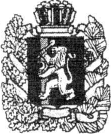 МИНИСТЕРСТВО ОБРАЗОВАНИЯКРАСНОЯРСКОГО КРАЯ К. Маркса ул., д. 122, г. Красноярск, 660021Телефон: (391) 211-93-10Факс: (391) 221-28-26mon@krao.ru http://www.krao.ru ОКОГУ 23280, ОКПО 79861099 ОГРН 1082468041611ИНН/КПП 2460210378/246001001     [МЕСТО ДЛЯ ШТАМПА]	На № _______________________________________МИНИСТЕРСТВО ОБРАЗОВАНИЯКРАСНОЯРСКОГО КРАЯ К. Маркса ул., д. 122, г. Красноярск, 660021Телефон: (391) 211-93-10Факс: (391) 221-28-26mon@krao.ru http://www.krao.ru ОКОГУ 23280, ОКПО 79861099 ОГРН 1082468041611ИНН/КПП 2460210378/246001001     [МЕСТО ДЛЯ ШТАМПА]	На № _______________________________________Заместителям глав муниципальных образований Красноярского края
по социальным вопросамПервый заместитель министраПервый заместитель министраН.В. АнохинаН.В. Анохина[МЕСТО ДЛЯ ПОДПИСИ][МЕСТО ДЛЯ ПОДПИСИ][МЕСТО ДЛЯ ПОДПИСИ][МЕСТО ДЛЯ ПОДПИСИ][МЕСТО ДЛЯ ПОДПИСИ][МЕСТО ДЛЯ ПОДПИСИ]